Aquí hay una conversación entre el cliente y el farmacéutico. Lee lo que dicen. ¿Qué va primero? Escribe números para ordenar la conversación:ClienteHasta luego.Aquí tiene.¿Cuánto cuesta 	?¿Cuánto cuesta?No puedo dormirTengo tos.Me he hecho un corte en el dedo.Me duele la cabeza.Tengo el ojo enrojecido.Necesito 	de 	.Farmacéutico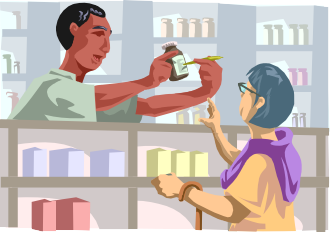 ¿En qué puedo ayudarle?Es 	.Madre mía.Muchas gracias. Hasta luego.¿Prefiere 	o 	?Ejemplo:Farmacéutico: ¿En qué puedo ayudarle?Cliente: Tengo tosFarmacéutico: Madre míaCliente: Necesito una botella de jarabe.Farmacéutico: ¿quiere la botella pequeña o la grande?Cliente: ¿Cuanto cuesta la grande?Farmacéutico: son 4,45€Cliente: Aquí tieneFarmacéutico: Muchas gracias. Hasta luegoCliente. Hasta luegoEn parejas, practica el diálogo completo de la página anterior y después dobla y practica usando las siguientes indicaciones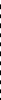 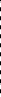 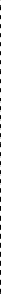 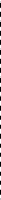 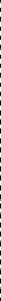 ¿En que puedo ayudarle?  No puedo dormir.Madre mía.Necesito una caja de pastillas.¿Quiere el pack de 8 o de 16?¿Cuanto cuesta el de 8?Son 2,50€. Aquí tiene.Muchas gracias. Hasta luego      Hasta luego.